СОВЕТ ДЕПУТАТОВ МУНИЦИПАЛЬНОГО ОБРАЗОВАНИЯ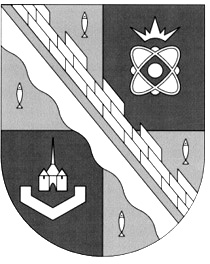 СОСНОВОБОРСКИЙ ГОРОДСКОЙ ОКРУГ ЛЕНИНГРАДСКОЙ ОБЛАСТИ(ЧЕТВЕРТЫЙ СОЗЫВ)Р Е Ш Е Н И Еот 31.01.2024 года №  4Руководствуясь пунктом 1 части 3 статьи 28, частью 4 статьи 44 Федерального закона от 06.10.2003 N131-ФЗ «Об общих принципах организации местного самоуправления в Российской Федерации» (с изменениями), пунктом 1 части 3 статьи 15, частью 9 статьи 55 Устава муниципального образования Сосновоборский городской округ Ленинградской области (с изменениями), «Порядком учета предложений по проекту Устава муниципального образования Сосновоборский городской округ Ленинградской области, проекту решения совета депутатов о внесении изменений в Устав муниципального образования Сосновоборский городской округ Ленинградской области, а также «Порядку участия граждан в обсуждении данных проектов», утвержденному решением совета депутатов от 31.10.2012 № 124 (с изменениями), совет депутатов Сосновоборского городского округаР Е Ш И Л:1. Назначить публичные слушания по прилагаемому проекту решения совета депутатов Сосновоборского городского округа «О внесении изменений в Устав муниципального образования Сосновоборский городской округ Ленинградской области» – (далее – Проект)».2. Публичные слушания по Проекту провести в малом актовом зале № 270 здания администрации Сосновоборского городского округа 11 марта 2024 года, начиная с 17.00.3. Определить ответственным за организацию и проведение публичных слушаний по Проекту председателя совета депутатов Сосновоборского городского округа Бабича И.А.4. Определить ответственным за прием замечаний и предложений от участников публичных слушаний по Проекту начальника сектора обеспечения нормативной деятельности совета депутатов Сосновоборского городского округа Алмазова Г.В.5. Поручить председателю совета депутатов Бабичу И.А. официально опубликовать в установленный законом срок Проект в городской газете «Маяк» с одновременным опубликованием порядка учета предложений по Проекту, а также порядка участия граждан в его обсуждении, также обнародовать данные материалы на сайте городской газеты «Маяк».6. Настоящее решение вступает в силу со дня принятия.Председатель совета депутатовСосновоборского городского округа                                       И.А. БабичСОВЕТ ДЕПУТАТОВ МУНИЦИПАЛЬНОГО ОБРАЗОВАНИЯСОСНОВОБОРСКИЙ ГОРОДСКОЙ ОКРУГ ЛЕНИНГРАДСКОЙ ОБЛАСТИ(ЧЕТВЕРТЫЙ СОЗЫВ)Р Е Ш Е Н И ЕП Р О Е К ТРуководствуясь пунктом 1 части 10 статьи 35 и статьей 44 Федерального закона от 06.10.2003 N 131-ФЗ «Об общих принципах организации местного самоуправления в Российской Федерации» (с изменениями) и учитывая результаты публичных слушаний по проекту решения совета депутатов Сосновоборского городского округа Ленинградской области «О внесении изменений в Устав муниципального образования Сосновоборский городской округ Ленинградской области», совет депутатов Сосновоборского городского округа Ленинградской областиР Е Ш И Л:1. Внести следующие изменения в Устав муниципального образования Сосновоборский городской округ Ленинградской области, принятый решением совета депутатов от 22.09.2021 № 125 (с учетом изменений):1.1. пункт 38 статьи 4 изложить в новой редакции:1.2. пункт 39 статьи 4 дополнить словами «, а также правил использования водных объектов для рекреационных целей»;1.3. пункт 12 статьи 6 изложить в новой редакции:1.4. пункт 13 статьи 6 изложить в новой редакции:1.5. статью 9 изложить в новой редакции:«Статья 9. Муниципальные выборы1. Муниципальные выборы проводятся в целях избрания депутатов совета депутатов Сосновоборского городского округа на основе всеобщего, равного и прямого избирательного права при тайном голосовании в соответствии с федеральным законодательством и законами Ленинградской области.2. Выборы депутатов совета депутатов Сосновоборского городского округа проводятся по двадцати одномандатным избирательным округам по мажоритарной избирательной системе относительного большинства (если выборы признаны состоявшимися и действительными, избранным считается кандидат, получивший наибольшее число голосов избирателей по отношению к числу голосов избирателей, полученных другим кандидатом (кандидатами).3. Муниципальные выборы назначаются советом депутатов Сосновоборского городского округа не ранее чем за 90 дней и не позднее чем за 80 дней до дня голосования. Решение о назначении выборов подлежит официальному опубликованию в средствах массовой информации не позднее чем через пять дней со дня его принятия.В случаях, установленных Федеральным законом от 06.10.2003 №131-ФЗ «Об общих принципах организации местного самоуправления в Российской Федерации» и Федеральным законом от 12.06.2002 №67-ФЗ «Об основных гарантиях избирательных прав и права на участие в референдуме граждан Российской Федерации», муниципальные выборы назначаются территориальной избирательной комиссией Сосновоборского городского округа, организующей подготовку и проведение выборов в органы местного самоуправления, местного референдума или судом.4. Гарантии избирательных прав граждан при проведении муниципальных выборов, порядок назначения, подготовки, проведения, установления итогов и определения результатов муниципальных выборов устанавливаются Федеральным законом от 12.06.2002 №67-ФЗ «Об основных гарантиях избирательных прав и права на участие в референдуме граждан Российской Федерации», Федеральным закон от 26.11.1996 №138-ФЗ «Об обеспечении конституционных прав граждан Российской Федерации избирать и быть избранными в органы местного самоуправления», Законом Ленинградской области от 15.03.2012 №20-оз «О муниципальных выборах в Ленинградской области» и иными законами Ленинградской области.5. Итоги муниципальных выборов подлежат официальному опубликованию (обнародованию).»1.6. в подпункте «а» пункта 2 части 6 статьи 51 исключить из текста слова «, аппарате избирательной комиссии муниципального образования»;1.7. в подпункте «б» пункта 2 части 6 статьи 51 исключить из текста слова «, аппарате избирательной комиссии муниципального образования»;1.8. в абзаце первом части 1 статьи 56 изложить в новой редакции:1.9. в абзаце первом части 2 статьи 56 изложить в новой редакции:1.10. в части 1 статьи 57 слова « или соглашения» заменить словами «, в том числе соглашения»;1.11. в части 2 статьи 57 слова «и соглашений органов местного самоуправления Сосновоборского городского округа» заменить словами «, в том числе соглашения, заключенного между органами местного самоуправления,»;1.12. часть 3 статьи 57 изложить в новой редакции:2. Направить настоящее решение в Управление Министерства юстиции Российской Федерации по Ленинградской области для его государственной регистрации в порядке, предусмотренном Федеральным законом от 21.07.2005 N97-ФЗ «О государственной регистрации уставов муниципальных образований».3. Настоящее решение вступает в силу после его государственной регистрации и официального опубликования в городской газете «Маяк».4. Настоящее решение после его государственной регистрации в Управлении Министерства юстиции Российской Федерации по Ленинградской области официально опубликовать в городской газете «Маяк».Председатель совета депутатовСосновоборского городского округа                             И.А. БабичГлава Сосновоборскогогородского округа                                                             М.В. Воронков«О назначении публичных слушаний по проекту решения совета депутатов «О внесении изменений в Устав муниципального образования Сосновоборский городской округ Ленинградской области»«О внесении изменений в Устав муниципального образования Сосновоборский городской округ Ленинградской области»Действующая редакцияПредлагаемая редакция38) организация и осуществление мероприятий по работе с детьми и молодежью в Сосновоборском городском округе;38) организация и осуществление мероприятий по работе с детьми и молодежью, участие в реализации молодежной политики, разработка и реализация мер по обеспечению и защите прав и законных интересов молодежи, разработка и реализация муниципальных программ по основным направлениям реализации молодежной политики, организация и осуществление мониторинга реализации молодежной политики в Сосновоборском городском округе;Действующая редакцияПредлагаемая редакция39) осуществление в пределах, установленных водным законодательством Российской Федерации, полномочий собственника водных объектов, установление правил использования водных объектов общего пользования для личных и бытовых нужд и информирование населения об ограничениях использования таких водных объектов, включая обеспечение свободного доступа граждан к водным объектам общего пользования и их береговым полосам;39) осуществление в пределах, установленных водным законодательством Российской Федерации, полномочий собственника водных объектов, установление правил использования водных объектов общего пользования для личных и бытовых нужд и информирование населения об ограничениях использования таких водных объектов, включая обеспечение свободного доступа граждан к водным объектам общего пользования и их береговым полосам, а также правил использования водных объектов для рекреационных целей;Действующая редакцияПредлагаемая редакция12) учреждение печатного средства массовой информации для опубликования муниципальных правовых актов, обсуждения проектов муниципальных правовых актов по вопросам местного значения, доведения до сведения жителей муниципального образования официальной информации о социально-экономическом и культурном развитии муниципального образования, о развитии его общественной инфраструктуры и иной официальной информации;12) учреждение печатного средства массовой информации и (или) сетевого издания для обнародования муниципальных правовых актов, доведения до сведения жителей муниципального образования официальной информации;Действующая редакцияПредлагаемая редакция13) осуществление международных и внешнеэкономических связей в соответствии с федеральными законами;13) осуществление международных и внешнеэкономических связей в соответствии с Федеральным законом от 6 октября 2003 года N 131-ФЗ «Об общих принципах организации местного самоуправления в Российской Федерации»;Действующая редакцияПредлагаемая редакция1. Муниципальные правовые акты Сосновоборского городского округа (далее – муниципальные правовые акты) вступают в силу в порядке, установленном законодательством Российской Федерации и Ленинградской области, настоящим Уставом, за исключением нормативных правовых актов совета депутатов Сосновоборского городского округа о налогах и сборах, которые вступают в силу в соответствии с Налоговым кодексом Российской Федерации.1. Муниципальные правовые акты органов местного самоуправления Сосновоборского городского округа (далее – муниципальные правовые акты) вступают в силу в порядке, установленном настоящим Уставом, за исключением нормативных правовых актов совета депутатов Сосновоборского городского округа о налогах и сборах, которые вступают в силу в соответствии с Налоговым кодексом Российской Федерации.Действующая редакцияПредлагаемая редакция2. Муниципальные нормативные правовые акты, затрагивающие права, свободы и обязанности человека и гражданина, устанавливающие правовой статус организаций, учредителем которых выступает Сосновоборский городской округ, а также соглашения, заключаемые между органами местного самоуправления, вступают в силу после их официального опубликования (обнародования).2. Муниципальные нормативные правовые акты, затрагивающие права, свободы и обязанности человека и гражданина, муниципальные нормативные правовые акты, устанавливающие правовой статус организаций, учредителем которых выступает Сосновоборский городской округ, а также соглашения, заключаемые между органами местного самоуправления, вступают в силу после их официального обнародования.Действующая редакцияПредлагаемая редакция1. Официальным опубликованием муниципального правового акта Сосновоборского городского округа или соглашения, заключенного между органами местного самоуправления Сосновоборского городского округа, считается первая публикация его полного текста в периодическом печатном издании – городской газете «Маяк», учредителем которого является администрация Сосновоборского городского округа, и распространяемом на территории Сосновоборского городского округа.1. Официальным опубликованием муниципального правового акта Сосновоборского городского округа, в том числе соглашения, заключенного между органами местного самоуправления, считается первая публикация его полного текста в периодическом печатном издании – городской газете «Маяк», учредителем которого является администрация Сосновоборского городского округа, и распространяемом на территории Сосновоборского городского округа.Действующая редакцияПредлагаемая редакция2. Официальным обнародованием муниципальных правовых актов и соглашений органов местного самоуправления Сосновоборского городского округа является доведение их содержания до населения посредством их размещения для ознакомления граждан в сетевом издании – информационном портале города Сосновый Бор «Маяк» в информационно-телекоммуникационной сети Интернет: (доменное имя – MAYAKSBOR.RU, регистрационный номер Эл NФС77-70778 от 21 августа 2017 года). В случае размещения полного текста муниципального правового акта в официальном сетевом издании объемные графические и табличные приложения к нему в печатном издании могут не приводиться.2. Официальным обнародованием муниципальных правовых актов, в том числе соглашения, заключенного между органами местного самоуправления, является доведение их содержания до населения посредством их размещения для ознакомления граждан в сетевом издании – информационном портале города Сосновый Бор «Маяк» в информационно-телекоммуникационной сети Интернет: (доменное имя – MAYAKSBOR.RU, регистрационный номер Эл NФС77-70778 от 21 августа 2017 года). В случае размещения полного текста муниципального правового акта в официальном сетевом издании объемные графические и табличные приложения к нему в печатном издании могут не приводиться.Действующая редакцияПредлагаемая редакция3. Порядок опубликования (обнародования) муниципальных правовых актов Сосновоборского городского округа, соглашений, заключаемых между органами местного самоуправления Сосновоборского городского округа, должен обеспечивать возможность ознакомления с ними граждан, за исключением муниципальных правовых актов или их отдельных положений, содержащих сведения, распространение которых ограничено федеральным законом.3. Порядок обнародования муниципальных правовых актов, в том числе соглашений, заключаемых между органами местного самоуправления, устанавливается настоящим Уставом и должен обеспечивать возможность ознакомления с ними граждан, за исключением муниципальных правовых актов или их отдельных положений, содержащих сведения, распространение которых ограничено федеральным законом.